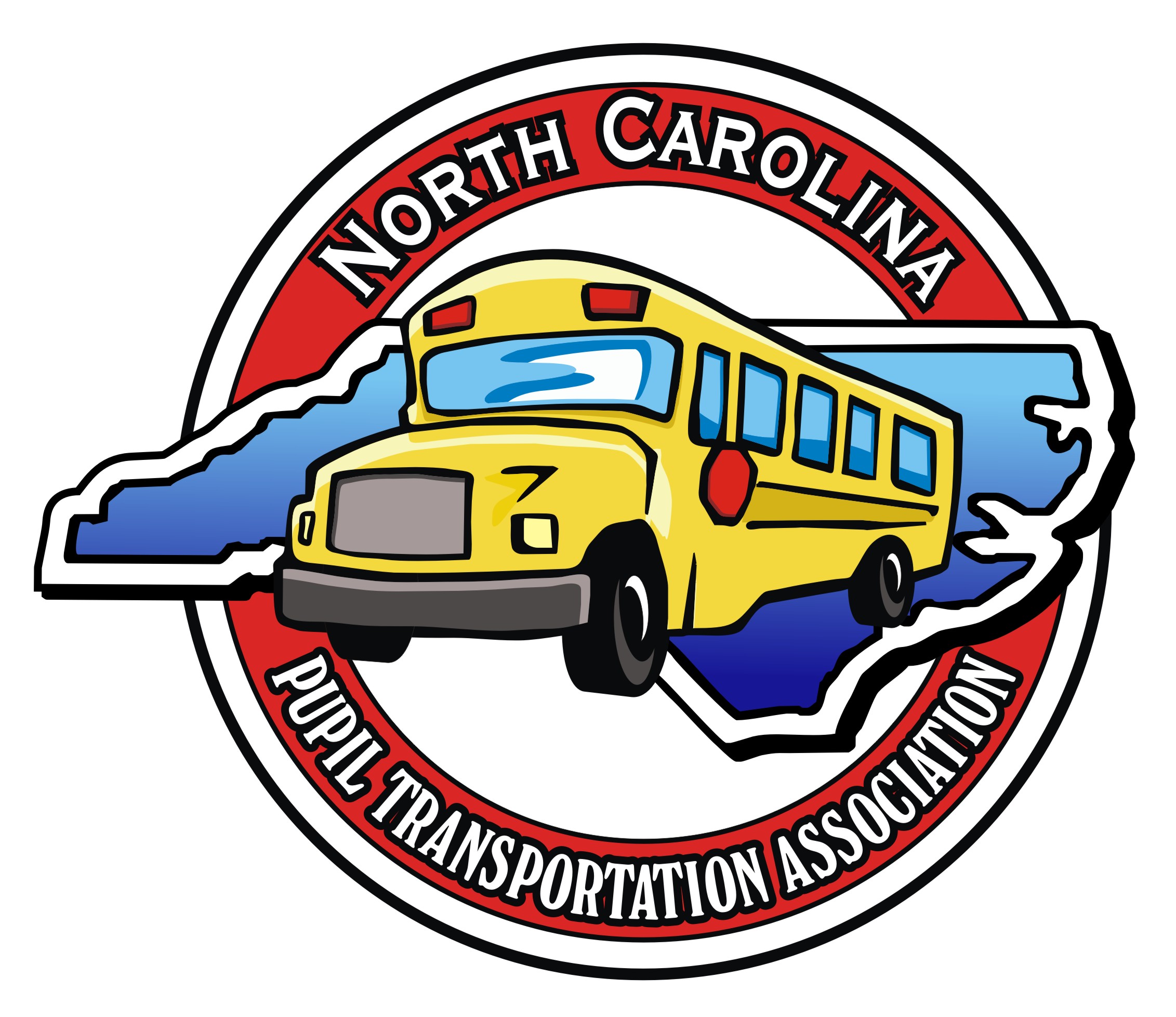 NecrologyLEA:  ______________________________________                     Date: _______________________Please list any employees who died during the past year:Please complete the above form and mail or email to:	Cynthia Phillips	NCPTA Transposium Coordinator	5247 Heather Street	Hope Mills, NC  28348	cpp290@gmail.comTo ensure listing in the Transposium Book, please return this form by May 1, 2020.Thank you.NameDate of BirthDate of DeathYears of ServiceMember Yes/No